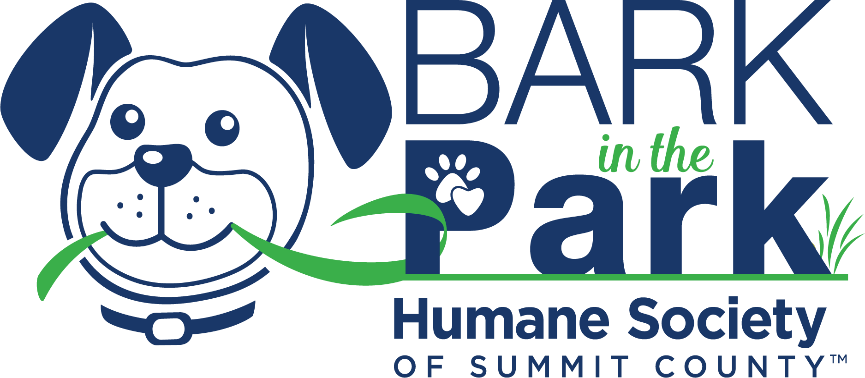 Facebook Thank You Post TemplateThank you to [link to person’s name] for donating to my personal fundraising page for the Bark in the Park Rescue Walk. This walk supports the lifesaving veterinary care provided at the Humane Society of Summit County for all the 2,500 rescued animals in our community.The animals and I thank you for your generosity!#BITPWalk